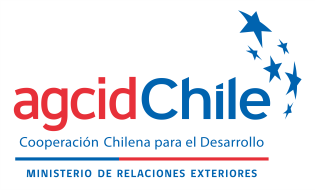 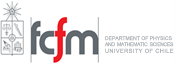 ANNEX IIIAPPLICANT LETTER OF COMMITMENTSouth – South Cooperation Scholarship ProgramAGCID - University of ChileAs an applicant for the VII Diploma in Public Management, to be carried out by the University of Chile: I_________________________________________________________________Name of the applicantFROM____________________________________________________________Country of originI declare that all the information presented is true, correct and complete and in case of obtaining the scholarship, I promise to respect the following rules:Rigorously comply with the Diploma Program.Accept all the conditions stipulated in relation to the Diploma.Respect the instructions given during the diploma.Do not interrupt the Diploma except in the case of a serious illness that determines the inability to continue the training.Carry out knowledge transfer activities and implement my project at the end of the academic program for the completion of the Diploma.  In case of desisting from participating in the Diploma, once selected, notify the AGCID Point of Contact at least 5 days before the start of the Course and indicate the reasons of force majeure that oblige that decision.At_________________, on ______________  _________ , _______.               (Place)                               (Month)                (Day)             (Year)Signature of the applicant